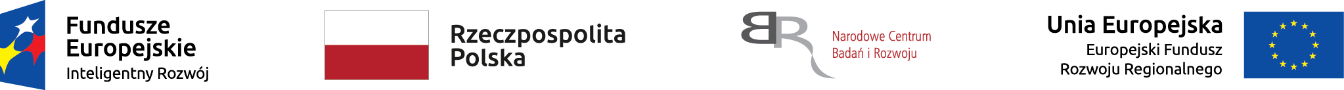 Nr sprawy: 23/2020/BK/AutoInvent	    Załącznik nr 2 do Zapytania ofertowegoOpis przedmiotu zamówienia - wymagane parametry techniczne urządzenia NR 23/2020/BK/AutoInvent*Wykonawca w kolumnie C zobowiązany jest wpisać szczegółowe informacje dotyczące oferowanego urządzenia dla każdego parametru wg każdego z punktów wykazu z Opisu przedmiotu zamówienia.Brak wypełnienia wszystkich pozycji w kolumnie C będzie uważane za niespełnienie warunków minimalnych przez oferowane urządzenie i będzie skutkowało odrzuceniem oferty Wykonawcy.....................................................		  ................................................................................        	     ( miejsce  i  data  złożenia  oświadczenia )                                                 ( pieczęć  i  podpisy  upoważnionych  przedstawicieli  Wykonawcy ABCLp.Parametry techniczne urządzeniaSpełnienie parametrów minimum oferowanego urządzenia
(należy poniżej wpisać parametry oferowanego urządzenia)*AAkumulator Li-ION w obudowie 18650 o pojemności 3120 mAh, np.: SONY/Murata US18650VTC6 lub równoważny, 150 sztuk1PojemnośćMinimalna: 2700mAh (prąd rozładowania: 10 A)Nominalna: 3000mAh (prąd rozładowania: 1A)Maksymalna: 3120mAh (prąd rozładowania: 0.2A)2NapięcieNominalne: 3,6V Maksymalne: (ładowania) 4,2VMinimalne: (rozładowania) 2.5V3PrądŁadowania (standardowy): 1000mA ±100mARozładowania (ciągły): minimum 15A, bez kontroli temperatury ogniwa4Gęstość energiiObjętościowa minimum: 631Wh/l ±5%Masowa minimum: 240Wh/kg ±5%5Wymiary i masaWysokość: 65,2mm ±1mmŚrednica :18,5mm ±0.5mmMasa: 46,6g ±1g6TemperaturyŁadowania: 10 ÷ 45ºCRozładowania: -20 ÷ 60ºCPrzechowywania: -20 ÷ 50ºC6Metoda ładowaniaStały prąd – Stałe napięcie (CC-CV)6Liczba cykli ładowaniaMinimalna liczba cykli ładowania do utraty 20% pojemności nominalnej: 300